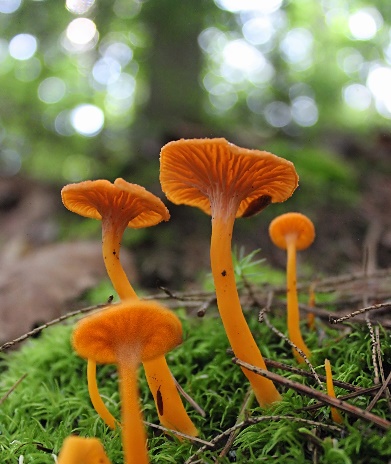     AUGUSTI 2021Den utlovade sångstunden med Frälsningsarméns kör den 15/8 är tyvärr inställd. De återkommer ev. senare med nytt datum.Fr o m september kommer trapp- och lokalstädning att ske en dag/vecka (torsdagar)Jag vill påminna om att inga bollar, leksaker och dylikt får finnas i trapphusen enligt brandförsvaret.Under perioden 26/8–10/9 har jag semester och befinner mig utomlands och tar därför inte emot några telefonsamtal.ENDAST VID AKUTA ÄRENDEN KONTAKTASArne Sjölin 070 641 67 61Kerstin Sörensen 070 870 03 14Ha en fortsatt skön sommarStyrelsen/Marita